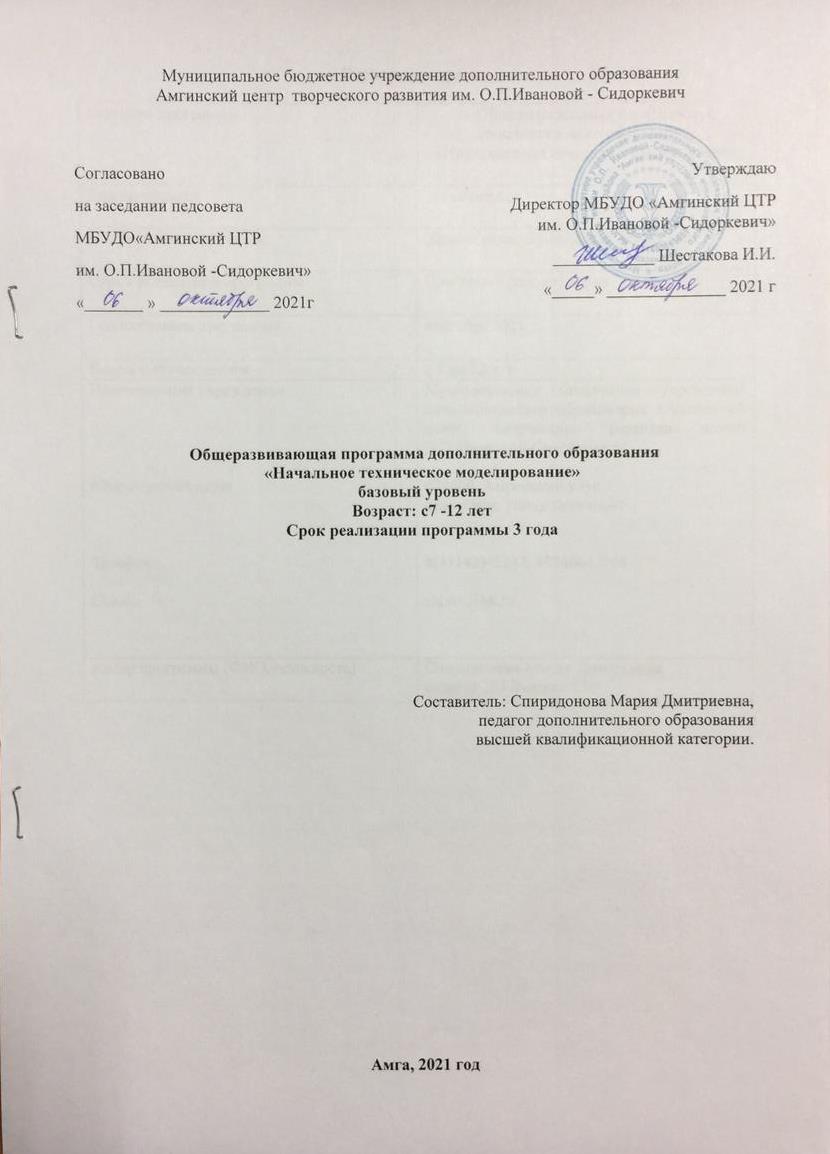 Паспорт программыПояснительная запискаВ наше время бурного развития техники нельзя не использовать всех возможностей привития интереса к ней, к мировым научно-техническим достижениям.  Уже в дошкольном возрасте дети знакомятся с настоящими и игрушечными машинами, механизмами, слышат слова, относящиеся к технике. Важно, чтобы ознакомление с техникой шло постепенно и систематично, не отпугивало детей обилием получаемой информации.Дополнительная общеразвивающая программа технической направленности   разработана на основе программ по техническому конструированию и техническому моделированию, декоративно-прикладному искусству. Дополнительная общеобразовательная общеразвивающая программа технической направленности «Начальное техническое моделирование» разработана для организации обучения детей, склонных к конструкторскому мышлению, проявляющих интерес и способности к моделированию и конструированию, предполагает базовый уровень освоения знаний и практических навыков.   Актуальность программы «Начальное техническое моделирование» заключается в ее практической значимости. Занимаясь техническим моделированием, младшие школьники знакомятся с большим количеством материалов и инструментов для технического творчества, приобретая, таким образом, полезные в жизни практические навыки.Педагогическая целесообразность.  В программе по трудовому обучению в начальной школе именно этим занятиям отведено мало внимания. А между тем, конструирование и моделирование –   одно из любимых занятий младших школьников, которое создаёт благоприятную основу для всестороннего и гармоничного развития личности, невозможного без знаний современной техники, и повышает уровень подготовки к школьному обучению. Занятия техническим моделированием решают проблему занятости детей, развивают у них такие черты характера, как: терпение, аккуратность, силу воли, упорство в достижении поставленной цели, трудолюбие.Новизна программы заключается в системе занятий по техническому моделированию и конструированию, которая в условиях творческого объединения имеет большие возможности для удовлетворения интереса младших школьников к миру техники.Цель программы   –  формирование начальных научно–технических знаний, развитие творческих познавательных и изобретательских способностей, учащихся возраста через приобщение к начальному техническому моделированию. Достижение поставленной цели возможно при решении следующих задач:формировать устойчивый интерес к техническому творчеству и достижениям в мире техники;развивать у детей элементы изобретательности, воображения, технического мышления и творческой инициативы;способствовать воспитанию трудолюбия, уважения к труду.Общеразвивающая программа «Начальное техническое моделирование» разработана для детей младшего школьного возраста (6-12 лет). Сроки реализации дополнительной общеразвивающей программы – 3 года по 144 часа в год (3 модуля). В соответствии с этим определяются цели по модулям обучения.Цель первого модуля – создание условий для включения в активную деятельность.Задачи:познакомить детей с различными материалами и инструментами, приёмами обработки различных материалов, использовать их художественные и конструктивные свойства, вырабатывать навыки обработки различных материалов, совершенствовать навыки разметки, сгибания, резания, склеивания;развивать интерес к миру техники, творчество детей, расширять кругозор обучающихся;воспитывать бережное отношение к результатам труда, аккуратность, усидчивость. Цель второго модуля обучения – содействование формированию творческого подхода к выполняемой работе.Задачи:учить конструировать макеты, модели технических объектов и игрушек из плоских, объёмных деталей, точно определять детали, способы их соединения;развивать активность, самостоятельность, пространственное и образное мышление, речь, воображение, память, наблюдательность младших школьников;воспитывать эстетический вкус, чувство товарищества, коллективизма.Цель третьего модуля обучения – создание условий для развития самостоятельности при выполнении практических работ.Задачи:формировать новые и совершенствовать уже имеющиеся умения и навыки работы с различными материалами и инструментами;развивать конструктивное мышление, профессиональные интересы младших школьников;воспитывать культуру труда.Содержание программы «Начальное техническое моделирование» основывается на следующих принципах: политехнизма, воспитывающего характера труда, научности, связи теории с практикой, систематичности и последовательности, доступности, сознательности и активности, наглядности, прочности овладения знаниями и умениями.  Программа построена таким образом, что усвоение необходимых политехнических знаний неразрывно связано с выполнением практических работ.Основной формой организации работы в творческом объединении является учебное занятие.  Содержание занятий по начальному техническому моделированию имеет тесную связь со знаниями и умениями, полученными на уроках математики, рисования, конструирования, природоведения, трудового обучения.  Также используются такие нетрадиционные формы   как устный журнал, КВН, беседа-встреча, тренинг, викторина, экскурсия, утренник.  Работа с детьми в творческом объединении проводится как индивидуально, так и по группам, применяется метод взаимного обучения.Применяются различные типы нестандартных заданий:измени форму деталей;замени материал;сделай наоборот;выбери нужное;создай асимметрию;измени число деталей и т.д.Одним из условий реализации программы является учёт возрастных индивидуальных особенностей   детей младшего школьного возраста. Для них характерны любознательность, восприимчивость, эмоциональность, повышенная чувствительность к внешним воздействиям.  Волевая сфера развита ещё недостаточно: рассеянное внимание, неумение сосредоточиться, не сформировано стремление преодолевать трудности в работе, доводить начатое до конца.  Для детей 6-8 лет характерно наглядно-действенное мышление, специфика которого в тесной связи мыслительных и практических действий.  В 9-12 лет конкретный, предметный характер мышления обогащается наглядно-образным, дающим возможность обобщения, абстрагирования.  В связи с этим огромное   значение   имеет   использование   на   занятиях наглядных средств: чертежей, образцов, иллюстраций, схем, шаблонов, разверток, инструкционно-технологических карт и занимательных элементов: загадок, ребусов, головоломок, кроссвордов, игр, викторин, конкурсов.По окончании первого года обучения учащиеся: знают:правила безопасностиназвания применяемых материалов и инструментов, приспособлений и их назначение;свойства бумаги;способы обработки различных материалов, предусмотренных программой;правила и способы разметки материалов;способы соединения деталей;названия геометрических фигур;определения и понятия, предусмотренные программой;умеют:соблюдать правила техники безопасности при работе   с   инструментами;самостоятельно организовывать рабочее место и поддерживать порядок на нем в процессе работы;  экономно расходовать материалы;соединять детали при помощи клея, проволоки, в «замок»;составлять формы окружающих предметов из геометрических фигур (круг, квадрат, прямоугольник, овал, треугольник);ориентироваться в последовательности выполнения отдельных технологических приёмов, изображённых на карточках, объяснять эти приёмы;работать в коллективе.владеют:   операциями обработки бумаги: сгибание, складывание, резание, склеивание бумаги.      По окончании второго года обучения учащиеся:знают:значение основных линий чертежа, чертёжные инструменты;  название технических средств, предусмотренных программой;способы хранения и приёмы обработки природного   материала;правила безопасности труда;понятия и определения, предусмотренные программой;правила изготовления развертки. умеют:самостоятельно читать чертеж и технологическую карту;соблюдать правила охраны труда;анализировать образец: выделять существенные признаки; сравнивать, обобщать, делать выводы;выполнять подвижные и неподвижные соединения деталей;эстетически оформлять готовые работы;оценивать результаты своего труда.владеют:элементарными графическими навыками.По окончании третьего года обучения учащиеся: знают:понятия и определения, предусмотренные программой;элементарные сведения о производстве бумаги;название и назначение всех линий на чертеже.умеют:организовывать рабочее место;самостоятельно работать по инструкционно-технологическим картам;читать чертеж, инструкционную карту сравнивая ее данные с образцом изделия;делать разметку деталей макетов, моделей по чертежу;решают задачи по рациональной разметке и выбору способов соединения деталей;правильно наносить на чертеж размеры;увеличивать и уменьшать чертеж детали с помощью масштаба;самостоятельно выполнять эскизы;владеют:практическими навыками навыками и приёмами художественной обработки бумаги, картона, бросового материала.      Система дополнительного образования безоценочная, но контроль за усвоением изучаемого материала проводится регулярно, при помощи ежегодного трехразового контрольного диагностирования теоретических знаний, практических умений и навыков обучающихся (входной, рубежный, итоговый контроль). Разработанный комплекс теоретических и практических заданий, позволяет выявить уровень усвоения младшими школьниками учебного материала (высокий, средний, низкий). Текущий контроль позволяет осуществить использование на занятиях творческого объединения викторин, кроссвордов, ребусов, игр, карточек с заданиями.  Реализовать полученные знания, умения, навыки ребенок может, участвуя в городских и областных выставках, мероприятиях учреждений дополнительного образования.Успешная реализация программы «Начальное техническое моделирование» возможна при наличии материально – технической базы:учебного кабинета;инструментов и приспособлений: простой карандаш ТМ, линейка измерительная, циркуль, ножницы канцелярские с закруглёнными концами, кисточка для клея, иголки швейные, круглое шило.  контрольные копии рисунков на кальке, металлические скобы, степлер, трафареты;материалов: бумага цветная, крепированная, калька, ватман, картон цветной, упаковочный. Вата, обрезки ватина, лоскуты ткани, нитки швейные, проволока, поролон, полимерная плёнка;растительных природных материалов: листья, плоды, цветы, соцветия, семена, лепестки;полуфабрикатов, бросовых материалов: коробки, яичная скорлупа, металлизированная бумага, полимерные упаковки от цветов, ёлочный “дождик”, открытки, упаковки от конфет и т.д.Учебно-тематический план1 год обучения (144 часа)Содержание программы1 год обученияВведение в программу. 2 ч.Знакомство детей с образцами изделий, выполненных в творческом объединении “Начальное техническое моделирование”.  Беседа о сущности процесса конструирования, о содержании предстоящих занятий.  Инструктаж по правилам поведения в рабочей комнате, в помещении станции юных техников.Практическая работа: экскурсия по творческим объединениям учреждения.Понятие об инструментах и материалах.  8 ч.Знакомство с понятиями “инструмент”, “материал”.  Бумага, свойства и качества. История создания бумаги.  Правила техники безопасности при работе с инструментами. Организация порядка на рабочем месте.Практическая работа: опыты с бумагой, выполнение работы в технике «процарапывание», изготовление модели парашюта.Основные рабочие операции при обработке бумаги. 20ч.Знакомство детей с основными рабочими операциями при обработке бумаги: сгибание, резание, разметка, склеивание. Правила и приёмы сгибания, склеивания, резания, разметки.  Правила техники безопасности при работе с инструментами. Аппликация. Её виды, назначение. Оригами. Правила работы в технике «Оригами».    Практическая работа: разметка деталей круглой и прямоугольной формы по шаблону. Резание бумаги по прямому, фигурному контуру. Приёмы симметричного резания.  Зеркальное вырезание. Приём   щелевого соединения деталей. Изготовление из бумаги поделок по типу “оригами”, аппликационных работ.Работа с природным материалом.  6ч.Разнообразие природного материала.  Способы и приёмы хранения, обработки   природных материалов.  Практическая работа: изготовление аппликации из высушенных листьев, манной   крупы, объёмных поделок   из шишек.Техника в жизни человека.  4ч.Знакомство с ролью техники в жизни человека.  Геометрические фигуры: квадрат, круг, прямоугольник, треугольник.Практическая работа: составление из набора геометрических фигур макетов, моделей, технических объектов. Изготовление аппликации из геометрических фигур.Конструирование моделей, макетов технических объектов и игрушек из плоских деталей.   26ч.Различные способы соединения деталей: подвижное, неподвижное. Элементы   предварительного планирования предстоящих трудовых действий. Закладки. Их виды, назначение. Мозаика. Виды мозаики. Устройство автомобиля. Элементы графической грамоты-сплошная толстая линия-линия разреза. История изобретения открытки. Расширить знания детей об атрибутах новогоднего праздника и персонажах.Практическая работа: изготовление моделей, макетов, игрушек из плоских деталей: закладки, мозаики из резаной бумаги, игрушки с подвижным способом соединения деталей. Приём симметричного резания в круге.Лепим   из   пластилина.  4ч.Пластилин, свойства и качества.    Практическая работа: приёмы и способы лепки. Лепка фигурок животных.Изготовление подарков и сувениров. 32ч.Разметка деталей различными способами: на просвет, по месту, через копировальную бумагу.  Различные способы соединения   деталей.  Элементы предварительного планирования. Нитки. Виды ниток. Обложечная бумага. Назначение светофора. Часы. Виды часов.Практическая работа: изготовление куклы из ниток. Приём обработки поролона.  Изготовление сувениров из бросовых материалов. Изготовление модели светофора, модели часов, записной книжки.  Работа в технике «оригами».Конструирование моделей, макетов технических объектов и игрушек из объёмных   деталей. 18ч.Понятия “модель”, “макет”. Приёмы разметки деталей по шаблонам. Соединение объёмных деталей   при помощи клея. Рассказы о технических средствах.  Правила техники безопасности при работе с инструментами. Виды строений. Их назначение. Легковой транспорт. Виды воздушного транспорта. Первый полёт в космос. Истории изобретения спичек. Геометрические тела – конус, куб.               Практическая работа: Изготовление макета домика, модели автомобиля, самолёта, коляски, модели ракеты. Изготовление поделки из спичечных коробков. Изготовление игрушек на основе геометрических тел – конус, куб. Ветряные игрушки.  14ч.Виды и   принцип   работы ветряных игрушек.  Правила техники безопасности при работе с инструментами. Практическая работа: изготовление вертушек, ветряных игрушек. Подведение итогов работы за учебный год, организация выставки.Учебно-тематический план2 год обучения (144 часа)Содержание программы2 год обученияВведение в программу.   2ч.Знакомство детей с объектами предстоящей работы, планом работы творческого   объединения   “Начальное техническое моделирование” на будущий   учебный год.  Правила поведения в рабочей комнате, в помещении станции юных техников.Практическая работа: экскурсия   по творческим объединениям Дома детского творчества.  Инструменты и материалы. 8ч.Знакомство с элементарными сведениями о применении, производстве бумаги, картона. История создания ножниц. Правила   техники безопасности   при работе с инструментами.   Организация рабочего места.  Практическая работа: изготовление поделки в технике «процарапывание», закладки, чехла для ножниц. Фигурное плетение.Работа с природным материалом. 12ч.Разнообразие природного материала.  Способы и приёмы хранения, обработки   природных материалов. Приёмы обработки песка, опилок. Искусство аранжировки - икебана.Практическая работа: изготовление аппликации из высушенных листьев, опилок, песка, составление икебаны.Первоначальные графические знания и умения. 12ч.Знакомство   с линиями чертежа: контура, сгиба, резания, местом нанесения клея.   Назначение и использование чертёжных   инструментов: линейка, карандаш.  История создания карандаша. Правила техники безопасности при работе с инструментами. Окружность.Практическая работа: изготовление карандашницы, разметка деталей по чертежу. Вычерчивание окружности.Моделирование путём складывания и сгибания бумаги. 8ч.Искусство -   оригами. Правила   и    приёмы складывания    бумаги.    Из истории этого искусства.   Деление квадрата, прямоугольника складыванием бумаги на равные части.  Практическая работа: изготовление поделок в технике “оригами”, выполнение аппликации с элементами оригами.Конструирование из плоских деталей. 36ч.Совершенствование приёмов разметки, резания, склеивания.  Аппликация.  Виды аппликаций. Мозаика. Их назначение.  Подвижный и неподвижный способы соединения деталей. Правила техники безопасности   при работе   с инструментами.Практическая работа: изготовление аппликации из разных материалов, бумаги, мозаики из бумаги.Изготовление подарков и сувениров. 28ч.Приёмы обработки разных   материалов: бумаги, фольги, пенопласта. Приёмы плетения бисером. Приемы работы в технике «Изонить». Разные способы соединения деталей.   Правила   техники безопасности при работе с инструментами.Практическая работа: изготовление сувениров из бумаги, фольги, пенопласта, игры «кольцелов», копилки из жестяной банки. Выполнение сувенира в технике «Изонить». Плетение бисером.Конструирование моделей, макетов технических   объектов и игрушек               из объёмных деталей. 20ч.Профессия «архитектор». Приёмы обработки бумаги и картона, чтение   чертежей, инструкционно-технологических карт. Разметка деталей моделей, макетов технических   объектов и игрушек по чертежам, с помощью чертёжных инструментов. Линии чертежа. Правила техники безопасности при работе с инструментами. Предварительное планирование отдельных этапов работы. Весы, устройство и назначение.Практическая работа: изготовление макета дома, модели весов, модели грузового автомобиля.Лепим из теста, бумаги.   8ч.Знакомство с приёмами и способами лепки из теста, бумаги.  Рецепт теста для   лепки.    Технология выполнения работ в технике “папье-маше”.Практическая работа: замешивание теста для   лепки. Лепка декоративных изделий из теста. Выполнение работы в технике «папье-маше». Изготовление декоративной тарелочки. Роспись готового изделия.Мобиле и ветряные игрушки. 10ч.Принцип изготовления ветряного колеса. Инструктаж по технике безопасности при работе с инструментами.Практическая работа: изготовление гирлянды ветряных колёс, Мобиле. Испытание   игрушек   в действии. Подведение итогов за прошедший учебный год. Награждение активных и талантливых детей.Учебно-тематический план3 год обучения (144 часа)Содержательная характеристикагод обучения1. Введение в программу. 2ч.Показ     образцов    изделий, выполненных   в      творческом      объединении. Задачи и содержание занятий в будущем учебном году.  Правила поведения в рабочей комнате, в помещении станции юных техников.                    Практическая работа: экскурсия.2. Инструменты и материалы. 20ч.Элементарные сведения о производстве бумаги, картона, о их видах, свойствах   и   ценности   сырья, из которого изготавливается. Применение бумаги и картона в быту и на производстве.  Природный материал.  Беседа «Храните природу родного края».   Приёмы и правила сбора и хранения, обработки природного материала.  Правила техники безопасности при работе с инструментами.                                                                                                   Практическая работа: изготовление поделки в технике «процарапывание» (сюжет свободный), сувенира из бросового материала, Изготовление поделок из природных материалов.3. Основы графической грамоты. 12ч.Линии чертежа.  Чертёжные инструменты.   Окружность.Деление окружности на 6 равных частей.                                                                                    Практическая работа: изготовление подставки-органайзера, записной книжки, изготовление цветового круга.  4. Оригами. 8ч.Правила и приёмы складывания бумаги.Практическая работа: складывание из бумаги по типу оригами, выполнение аппликации с элементами оригами.  Конструирование моделей, макетов технических объектов и игрушек из плоских деталей. 30ч.Совершенствование умений и навыков по разметке сгибанием и складыванием бумаги, по шаблонам, вырезанию, склеиванию деталей, оформлению готовых работ.  Правила техники безопасности при работе с инструментами.  Практическая работа: изготовление сюжетных   аппликационных и мозаичных работ, изготовление новогодних сувениров, ёлочных украшений.                                                                                            6. Основы бумагопластики. 10ч.Основы бумагопластики. Приёмы бумагопластики.Практическая работа: выполнение приёмов бумагопластик, изготовление полуплоскостной аппликации, объёмной игрушки.7. Изготовление   подарков и сувениров из разных материалов. 20ч.Совершенствование   приёмов   обработки   разных материалов. Правила техники безопасности при работе с инструментами. Приёмы работы в технике «изонить».                                                 Практическая работа: изготовление сувениров из бросового материала, сувенира в технике «Изонить», аппликации из ниток.8. Техническое моделирование. 20ч.  Архитектура. Виды, назначение мостов. Развитие самолетостроения в России. Железнодорожный транспорт. Виды по назначению Совершенствование навыков чтения чертежей и инструкционно-технологических   карт, обработки   бумаги.   Правила техники безопасности.  Элементы предварительного планирования, предстоящей практической работы.Практическая работа: изготовление макета замка с секретом, макета моста, модели гоночного автомобиля, модели самолёта, модели паровоза, модели трактора.9. Изготовление декоративных изделий из гипса. 8ч.Декоративные изделия из гипса. Применение в быту. Технология выполнения декоративных изделий из гипса.Практическая работа: лепка барельефов, рамок для фотографий из гипса.10. Летающие и звуковые игрушки.14ч.Принцип изготовления летающих и звуковых игрушек. Правила техники безопасности при работе с инструментами.  Испытание   игрушек   в действии.                                                                              Практическая работа: изготовление ветряных колоколов, воздушного змея. Выставка детских работ.Методическое обеспечение программы  Ключевые понятияАппликация - вид декоративно-прикладного искусства, при котором на основе, принятой за фон, закрепляются детали изображения будущей композиции.Деталь - изделие, изготовленное из однородного материала без    применения сборочных операций.Заготовка – предмет производства, из которого в дальнейшей обработке получают изделие.Изделие - предмет         производства, подлежащий   изготовлению.Инструмент - орудие для работы.Конструкция - схема устройства и работы машины, сооружения, а также сами машины и их детали.Композиция - строение, соотношение и взаимное расположение деталей, частей.Конструирование - создание различных технических объектов.Макет - объёмное изображение действительного объекта.Машина - совокупность механизмов, выполняющих полезную работу в процессах производства.Модель - копия действительного объекта.Моделирование - построение моделей, процесс познания действительных объектов, метод изучения технических сооружений.Мозаика - вид аппликации, когда изображение состоит из небольших кусочков.Оригами - складывание из бумаги различных фигурок.Разметка – технологическая операция, нанесение на заготовку точек и линий, указывающих контуры, подлежащие механической обработке поверхностей.Сгибание - придание чему-либо дугообразной, изогнутой   формы.Сгиб - место, по которому что-либо согнуто или сгибается.Складывание - сложение в результате перегибания сгибания для придания формы.Технический рисунок - самостоятельное графическое изображение или дополнение к чертежу.Технология - совокупность методов обработки сырья, изделий; наука о     способах воздействия на сырьё, материалы соответствующими орудиями       труда.Трафарет - приспособление для ускорения чертёжно-графических работ.Техника - совокупность средств человеческой деятельности, созданных для осуществления процессов производства.Чертёж - изображение предметов и их выполненное с указанием их размеров, масштаба.Шаблон - образец, по которому изготавливают какие-либо одинаковые детали.Эскиз - изображение предметов, предназначенное для разового использования.Список литературыдля педагога:Богатеева З. А. Чудесные поделки из бумаги.  М.: Просвещение, 2008.  208 с.Горичева В. С. Сказку сделаем из глины, теста, снега, пластилина.  Популярное пособие для родителей и педагогов. Ярославль: Академия развития, Академия К 2012. 192 с.Гусакова М. А. Аппликация. М.: Просвещение, 2009.   191 с.Гудилина С. И. Чудеса своими руками. М.: Аквариум, 2007.  264 с.Гульян Э. К. Что можно сделать из природного материала. М.: Просвещение, 2007.  204 с.Дыбина О. В. Что было до...  М.: ТЦ Сфера, 2015.   160 с.Крутецкий В. А. Психология: Учебник для учащихся педучилищ. М: Просвещение, 1980.  352 с.Кондрасов И. М. Знакомим малышей с техникой. М.: Просвещение, 2008.  128 с.Нагибина М. И. Чудеса для детей из ненужнх вещей. Популярное пособие для родителей и педагогов. Ярославль: Академия развития, 2013.  192 с.Нагибина М. И. Природные дары для поделок и игры. Популярное пособие для родителей и педагогов. Ярославль: Академия развития, 2009.  192 с.Нуждина Т. Д. Мир вещей. Энциклопедия для детей. Чудо – всюду. Ярославль: Академия развития, Академия К 2011.   287 с.Парамонова Л. А. Детское творческое конструирование. М.: Издательский Дом Карапуз, 2014.  240 с.Подласый, И. П. Педагогика: Новый курс. М. :Гуманит. изд. Центр ВЛАДОС, 2011.  576 с.Программы для внешкольных учреждений и общеобразовательных школ. Техническое творчество учащихся. М.: Просвещение, 2012.  351 с.Столярова С. В. Я машину смастерю, папе с мамой подарю. Ярославль: Академия развития,  2007.    112 с.Соколова С. Оригами: Игрушки из бумаги.  М. : СПб. : Валери СПД, 2008. 112 с.Федеральный закон от 29.12.2012 N 273-ФЗ (ред. от 03.02.2014) "Об образовании в Российской Федерации"           для учащихся:Бортон П. Игрушки. Ужасные и забавные. Издательский дом РОСМЭН, 2013.  64 с.Грушина  Л. В.  Игрушка в интерьере.  М. : Карапуз,2009.  16 с.Грунд – Торпе  Х. Летающие и звуковые игрушки. М. : Аквариум, 2007  60 с.Горичева В. С.  Мы наклеим на листок солнце, небо и цветок.  Ярославль:  Академия  развития, Академия К , 2007.  96 с.Лыкова И. Снесла курочка яичко. М. : Карапуз, 2015.  16 с.    Лыкова И.  Театр на пальчиках. М. : Карапуз,  2007.  16 с.Лыкова И. Жики-жик. М. :  Карапуз,  2010.  16 с.Мудрак Т. С.  Городок-коробок.М. : Карапуз, 2013. 16с.Паркер С. Что внутри зданий?   М. : АО  Слово,  2007.   48 с.Аннотация к Общеразвивающей программе дополнительного образования «Начальное техническое моделирование»  Составитель: Спиридонова М.Д, педагог высшей категории Статус	программы: Направленность – художественно-эстетическое                                        Вид: Техническое  Цель программы -  формирование начальных научно–технических знаний, развитие творческих познавательных и изобретательских способностей, учащихся возраста через приобщение к начальному техническому моделированию.  Контингент обучающихся: зачисляются учащиеся 6-12 летПродолжительность реализации программы: 3 годРежим занятий:  Форма организации процесса обучения: занятия организуются дистанционно или очно, рассылка материалов и мастер классов на ватсап и ватсап видео, zoom или ютуб. Краткое   содержание:  Название программыОбщеразвивающая программа дополнительного образования «Начальное техническое моделирование»  Вид программы  техническоеНаправления программы	 техническоеСроки реализации программыПрограмма рассчитана на  3 годГод написания программысентябрь 2020Возраст обучающихсяс 6 до 12 лет Наименования учрежденияЮридический адресТелефонE-mailМуниципальное бюджетное учреждение дополнительного образования «Амгинский центр творческого развития имени О.П.Ивановой-Сидоркевич»678600, Амгинский улуссело Амга, улица Ленина,448(41142)41247, 89246643568shiviv@bk.ruАвтор программы (ФИО, должность)Спиридонова Мария Дмитриевнапедагог ДО Высшее КК№Название разделаКоличество часовКоличество часовКоличество часовФорма контроля№Название разделавсеготеорияпрактикаФорма контроля1.Введение в программу211Беседа2.Понятие об инструментах и материалах.826Контрольные упражнения3.Основные рабочие операции при обработке бумаги.20515Упражнение. Выставка  детских  работ4.Работа с природным материалом.624Выставка.Викторина.5.Техника в жизни человека.422Выставка6.Конструирование из плоских деталей.6.1 Конструирование моделей, макетов технических объектов.6.2 Конструирование игрушек.  161052118ВыставкаРубежныетестовые задания.7.Лепим из пластилина.413Выставка8.Изготовление подарков и сувениров.8.1 Изготовление подарков и сувениров из разных материалов.8.2 Изготовление подарков и сувениров из бумаги.2012521510Зашита коллективной работы9.Конструирование из объёмных    деталей.9.1 Конструирование моделей, макетов технических объектов.9.2 Конструирование игрушек. 181042148Тестирование10.Ветряные игрушки.14311Испытание моделей в действииИтого:14436108Выставка№Название разделаКоличество часовКоличество часовКоличество часовФорма контроля№Название разделавсеготеорияпрактикаФорма контроля1.Введение в программу211Беседа2.Инструменты и материалы.835Игра-викторина3.Работа с природным материалом.1239Защита коллективной работы4.Первоначальные графические умения и навыки.1248Контрольные задания5.Моделирование путём сгибания и складывания бумаги.826Зачет6.Конструирование из плоских деталей.6.1 Конструирование моделей, макетов технических объектов.6.2Конструирование игрушек.  2016631413Тестирование7.Изготовление подарков и сувениров.7.1 Изготовление подарков и сувениров из разных материалов.7.2 Изготовление подарков и сувениров из бумаги.181042148Выставка8.Конструирование моделей,   макетов технических объектов и игрушек  из объёмных    деталей.20515Защита коллективной работы9.Лепим из теста, бумаги.826Выставка10.Мобиле и ветряные игрушки.1037Испытание в действииИтого:14438106№Название разделаКоличество часовКоличество часовКоличество часовФорма контроля№Название разделавсеготеорияпрактикаФорма контроля1.Введение в программу.211Беседа2.Инструменты и материалы.20515Игра-викторина3.Основы графической грамоты.1239Контрольные задания4.Оригами.826Беседа5.Конструирование из плоских деталей.5.1 Конструирование моделей, макетов технических объектов.5.2Конструирование игрушек. 201052158Тестирование6.Основы бумагопластики.1028Защита коллективной работы7.Изготовление подарков и сувениров из разных материалов.20317Выставка8.Техническое моделирование.20515Тестирование9.Изготовление декоративных изделий из гипса.817Выставка10.Летающие и звуковые игрушки.14410Испытание изделий в действииИтого:14431113НаименованиеразделовДидактический материалИнформационно - методический материал1.Введение в программуОбразцы готовых изделийПрезентация «Твори, чини, изобретай».2.Понятие об инструментах и материалахТаблица «Правила безопасного пользования инструментами».Коллекция «Виды бумаги».Опыт «Свойства бумаги».Индивидуальные карточки «Что относится к материалам и инструментам», «Способы резания».Инструкционно– технологические карты изделий.Шаблоны и образцы изделий.Методическая разработка занятия «Удивительная бумага».Презентация «Всё о бумаге»3. Основные рабочие операции при обработке бумаги.Таблица «Правила и приёмы работы с ножницами» , «Виды разметки».Схема «Условное обозначение линий чертежа».Инструкционно– технологические карты изделий.Выставка изделий в технике «Оригами».Шаблоны и образцы изделий.Методическая разработка «В мире графической грамоты», информационный материалПрезентация «Мир оригами»4.Работа с природным материалом.Образцы готовых изделий.Загадки о природном материале, иллюстрации.Методическая разработка «Разнообразие природного материала для детского творчества».Методическая разработка викторины«В мире природы».5. Техника в жизни человека.Индивидуальные карточки: разрезная игра «Танграмм».Инструкционно– технологические карты изделий.Образцы готовых изделий.Методическая разработка викторины «В мире техники».Беседа «Роль техники в жизни человека»6.Конструирование  из плоских деталей.Таблица «Способы соединения плоских деталей». Схема «Условное обозначение линий чертежа».Инструкционно– технологические карты изделий.Шаблоны.Образцы готовых изделий.Беседа «Мозаика  в быту и  искусстве»Методическая разработка викторины « Новогодний калейдоскоп».7. Лепим из пластилина.Образцы готовых изделий. Инструкционно– технологические карты изделий.Презентация «Свойства пластилина»8. Изготовление подарков и сувениров.Таблица «Виды разметок»Образцы готовых изделий. Инструкционно - технологические карты изделий.Презентация « Школа пешехода».Методическая разработка интегрированного занятия «Правила дорожного движения. Светофор».Беседа «Вторая жизнь вещей»9 Конструирование макетов и моделей технических объектов и игрушек  из объемных деталейИллюстрации разверток геометрических тел: куб, конус.Индивидуальные карточки: «Геометрические фигуры и геометрические тела», «Соотнеси форму предмета с геометрической фигурой».Таблица «Виды транспортных средств».Схемы «Основные части автомобиля», «Основные части самолета».Иллюстрации автомобилей, самолетов, кораблей. Шаблоны, развертки и образцы изделий.Инструкционно– технологические карты изделий.Методическая разработка «Все о транспорте» увлекательные беседы для детей младшего школьного возрастаПрезентация «Покорение космоса».Методическая разработка викторины «Техника и мы».10 Ветряные игрушки.Шаблоны, инструкционно - технологические карты изделий. Испытание готовых изделий в действии. Выставка детских работБеседа «Принцип работы ветряных игрушек»2-й год обучения1.Введение в программуОбразцы готовых изделийПрезентация «Увлекательный мир моделирования и конструирования ».2.Материалы и инструментыШаблоны и образцы изделий. Таблица «Правила безопасного пользования инструментами».Иллюстрации рабочих инструментов.Инструкционно–технологические карты изделий.Презентации: «Всё о бумаге. Производство.», «Изобретение ножниц».3. Работа с природным материалом.Иллюстрации. Образцы изделий.Презентация «Икебана- искусство аранжировки»4.Первоначальные графические умения и навыки.Схема «Условные обозначения линий чертежа. Вспомогательные линии».Инструкционно–технологические карты изделий.Развертки и образцы изделий.Методическая разработка «В мире графической грамоты», информационный материал к разделу «Графическая грамота».Методическая разработка «Я - изобретатель» (сборник творческих, конструкторских и изобретательских задач для детей младшего школьного возраста).5. Моделирование путём сгибания и складывания бумаги.Образцы изделий.Схемы, инструкционно– технологические карты изделий.Презентация «Япония-родина оригами»6.Конструирование  из плоских деталей.Таблица «Правила техники безопасности при работе с инструментами». Таблица «Способы соединения плоских деталей». Схема «Условное обозначение линий чертежа».Инструкционно– технологические карты изделий.Шаблоны.Образцы готовых изделий.Презентация «Аппликация. Виды аппликаций.»Викторина «Все профессии нужны, все профессии важны».7. Изготовление подарков и сувениров.Таблица «Виды разметок»Образцы готовых изделий. Инструкционно - технологические карты изделий.Презентация «Сувенирные традиции»8.Конструирование из объемных деталей.Таблица «Способы соединения объемных деталей».Индивидуальные карточки: «Соотнеси геометрическое тело и предмет», «Какая деталь отсечена от геометрического тела».Инструкционно– технологические карты изделий.Шаблоны и образцы изделий. Развертки конуса, куба, пирамиды, цилиндра. «Индивидуальные карточки «Усовершенствуй эскиз модели», «Найди применение предмету».Презентация «Применение бросового материала в моделировании и конструировании объектов». Методическая разработка «Я - изобретатель» (сборник творческих, конструкторских и изобретательских задач для детей младшего школьного возраста).Методическая разработка «Все о транспорте» увлекательные беседы для детей младшего школьного возраста9. Лепим из теста, бумаги.Образцы изделий.Презентация «Техника «Папье-маше».10. Мобиле и ветряные игрушки.Шаблоны, инструкционно - технологические карты изделий. Испытание готовых изделий в действии. Выставка детских работ.Методическая разработка мастер-класса «Мобиле-ветряная игрушка»3-й год обучения1.Введение в программуОбразцы готовых изделий.Презентация «Наше творчество»2.Материалы и инструментыТаблица «Правила техники безопасности при работе с инструментами». Шаблоны и образцы изделий.Иллюстрации рабочих инструментов.Инструкционно– технологические карты изделий.Презентации: «Всё о бумаге. Применение в быту и на производстве.»Методическая разработка беседы «Храните природу родного края».Методическая разработка викторины «Инструменты»3.Основы графической грамотыСхема «Условные обозначения линий чертежа. Вспомогательные линии».Инструкционно–технологические карты изделий.Развертки и образцы изделий..Методическая разработка «В мире графической грамоты», информационный материал к разделу «Графическая грамота».Методическая разработка «Я - изобретатель» (сборник творческих, конструкторских и изобретательских задач для детей младшего школьного возраста)4. Оригами.Образцы изделий.Схемы, инструкционно– технологические карты изделий.Презентация « Искусство оригами»5.Конструирование из плоских деталейТаблица «Правила техники безопасности при работе с инструментами»          Таблица «Способы соединения плоских деталей». Схема «Условное обозначение линий чертежа».Инструкционно– технологические карты изделий.Образцы изделий, шаблоны.Индивидуальные карточки «Найди применение фигурам», «Сколько и какие геометрические фигуры спрятались в картинке?».Методическая разработка «Все о транспорте» увлекательные беседы для детей младшего школьного возраста6. Основы бумагопластики.Таблица «Приёмы бумагопластики». Инструкционно– технологические карты изделий.Презентация «Основы бумагопластики»7. Изготовление подарков и сувениров из разных материалов.Таблица «Виды разметок»Образцы готовых изделий. Инструкционно - технологические карты изделий.Схемы для  работы в технике «Изонить»Методическая разработка мастер-класса «Оберег лопатка. Всех благ»8.Техническое моделирование.Таблицы «Классификация транспортной техники»Индивидуальные карточки «Конструкторская смекалка».Иллюстрации видов техники.Методическая разработка «Все о транспорте» увлекательные беседы для детей младшего школьного возрастаМетодическая разработка интегрированного занятия «По дорогам едут машины»Презентация «Развитие самолётостроения в России»9. Изготовление декоративных изделий из гипса.Образцы изделий.Пластиковые формы для изготовления барельефов.Презентация «Гипсовые изделия в быту и декоре»10.Летающие и звуковые игрушки.Шаблоны, инструкционно - технологические карты изделий. Испытание готовых изделий в действии.Методическая разработка мастер-класса «Игрушка-мобиле»